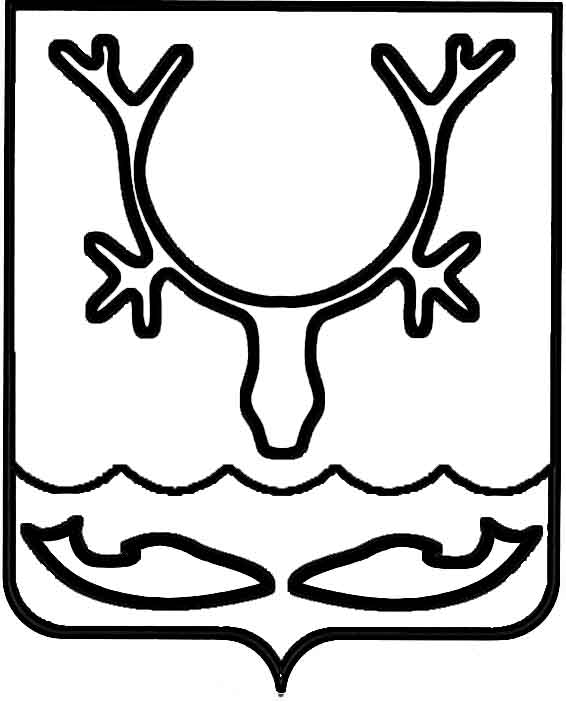 Администрация муниципального образования
"Городской округ "Город Нарьян-Мар"ПОСТАНОВЛЕНИЕО внесении изменения в Порядок организации проведения общественных обсуждений планируемой (намечаемой) хозяйственной и иной деятельности                          на территории муниципального образования "Городской округ "Город Нарьян-Мар"                   при проведении оценки воздействия                          на окружающую средуВ соответствии с Федеральным законом от 23.11.1995 № 174-ФЗ 
"Об экологической экспертизе", Федеральным законом от 10.01.2002 № 7-ФЗ 
"Об охране окружающей среды", Федеральным законом от 06.10.2003 № 131-ФЗ 
"Об общих принципах организации местного самоуправления в Российской Федерации", приказом Министерства природных ресурсов и экологии Российской Федерации от 01.12.2020 № 999 "Об утверждении требований к материалам оценки воздействия на окружающую среду", на основании Устава муниципального образования "Городской округ "Город Нарьян-Мар" Администрация муниципального образования "Городской округ "Город Нарьян-Мар" П О С Т А Н О В Л Я Е Т:1.	Внести в Порядок организации проведения общественных обсуждений планируемой (намечаемой) хозяйственной и иной деятельности на территории муниципального образования "Городской округ "Город Нарьян-Мар" при проведении оценки воздействия на окружающую среду, утвержденный постановлением Администрации муниципального образования "Городской округ "Город Нарьян-Мар" от 01.02.2022 № 151, следующее изменение:1.1. Пункт 4.2 изложить в следующей редакции:"4.2. Регистрация заявления (уведомления) о проведении общественных обсуждений осуществляется в день их поступления или на следующий рабочий день при поступлении документов в конце рабочего дня или в нерабочее время. Заявление (уведомление) о проведении общественных обсуждений, 
в регистрации которого в указанный срок не было отказано, считается зарегистрированным, и уполномоченный орган в пятидневный срок осуществляет подготовку проекта постановления Администрации муниципального образования "Городской округ "Город Нарьян-Мар" о проведении общественных обсуждений.В постановлении Администрации муниципального образования "Городской округ "Город Нарьян-Мар" о назначении общественных обсуждений указывается информация согласно подпункту 4.1.1 настоящего порядка.". 2.	Настоящее постановление вступает в силу после его официального опубликования. 25.04.2022№503Глава города Нарьян-Мара О.О. Белак